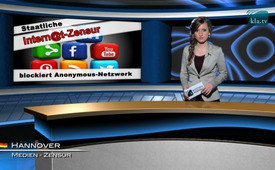 Le réseau du collectif Anonymous bloqué par la censure de l‘État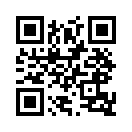 Les gardiens de l’opinion publique agissant au niveau global et les informateurs proches du peuple se livrent une guerre de l'information qui a atteint un nouveau sommet. Une mise au pas frappante des médias existe déjà aujourd'hui ; et parallèlement une censure d’Internet bien ciblée avance rapidement au niveau des réseaux sociaux.Les gardiens de l’opinion publique agissant au niveau global et les informateurs proches du peuple se livrent une guerre de l'information qui a atteint un nouveau sommet. Une mise au pas frappante des médias existe déjà aujourd'hui ; et parallèlement une censure d’Internet bien ciblée avance rapidement au niveau des réseaux sociaux.  Ainsi une vague sans précédent de censure des réseaux sociaux sur Internet a aussi commencé en Allemagne. L'entreprise américaine Facebook, en coopération avec le ministère de la justice allemand, intervient contre les « commentaires haineux » publiés sur Facebook. A cet effet, Facebook a entre autre engagé des centaines « d’Agents de Service-Clientèle » du groupe « Arvato-Bertelsmann ». Par ailleurs Facebook a confié la censure à la fondation Amadeu-Antonio et à l’« Institut pour le dialogue stratégique », qui est un groupe de réflexion du baron sioniste Weidenfeld.
La première grande victime de ces nouveaux gardiens de l’opinion publique est le média d’information « collectif Anonymous » qui touche chaque semaine plus de 20 millions d’utilisateurs sur Facebook. Après les incidents de viols à Cologne et la spirale du silence des médias du mainstream, Anonymous a publié en début d’année des documents révélateurs provenant du ministère de l’intérieur, de la police et de l’Office Fédéral de police criminelle. Le 4 février 2016, la page Facebook d’Anonymous a été complètement bloquée.
Ces nouveaux éléments mettent en évidence combien il est nécessaire de construire tant qu’il est encore temps un libre-échange d’information au travers d’un réseau de main à main indépendant d’Internet.de von ham./nm./mh.Sources:https://kleineanfragen.de/thueringen/6/946-zuschuesse-aus-dem-landesprogramm-fuer-demokratie-
toleranz-und-weltoffenheit-fuer-fahrten-zu-gegendemonstrationen   

https://jungefreiheit.de/politik/deutschland/2016/brandenburg-finanziert-demonstrationen-gegen-
rechts/ 

http://www.info-direkt.eu/zensur-gegen-anonymous/

http://www.pi-news.net/2016/01/p499377/

https://en.wikipedia.org/wiki/Institute_for_Strategic_Dialogue

http://vk.com/anonymous.kollektiv

http://www.kla.tv/1910Cela pourrait aussi vous intéresser:---Kla.TV – Des nouvelles alternatives... libres – indépendantes – non censurées...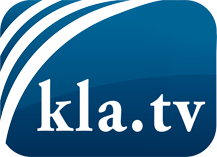 ce que les médias ne devraient pas dissimuler...peu entendu, du peuple pour le peuple...des informations régulières sur www.kla.tv/frÇa vaut la peine de rester avec nous! Vous pouvez vous abonner gratuitement à notre newsletter: www.kla.tv/abo-frAvis de sécurité:Les contre voix sont malheureusement de plus en plus censurées et réprimées. Tant que nous ne nous orientons pas en fonction des intérêts et des idéologies de la système presse, nous devons toujours nous attendre à ce que des prétextes soient recherchés pour bloquer ou supprimer Kla.TV.Alors mettez-vous dès aujourd’hui en réseau en dehors d’internet!
Cliquez ici: www.kla.tv/vernetzung&lang=frLicence:    Licence Creative Commons avec attribution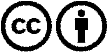 Il est permis de diffuser et d’utiliser notre matériel avec l’attribution! Toutefois, le matériel ne peut pas être utilisé hors contexte.
Cependant pour les institutions financées avec la redevance audio-visuelle, ceci n’est autorisé qu’avec notre accord. Des infractions peuvent entraîner des poursuites.